Navodila za delo – video komunikacija, petek, 17. 4. 2020 ob 10.00.Dragi učenci.Za petkovo uro slovenščine bi vas prosila, da imate pripravljen zvezek za slovenščino/jezik in peresnico. Tisti, ki imate možnost, si natisnite pesem Žabec Žan in žolna Živa, ki smo jo imeli pri književnosti/preverjanje, ker bomo imeli tudi recitacijo pesmi kot pripravo za ocenjevanje po prvomajskih počitnicah. Vsa navodila dobite v petek (ustna razlaga) oziroma v ponedeljek pri slovenščini književnost. Da se ne boste ustrašili, recitacija ni deklamacija oziroma učenje pesmi na pamet ampak umetniško branje.Se vidimo v petek. Do takrat pa lep pozdrav.Učiteljica AndrejaP. S. Pesem imate na naslednji strani.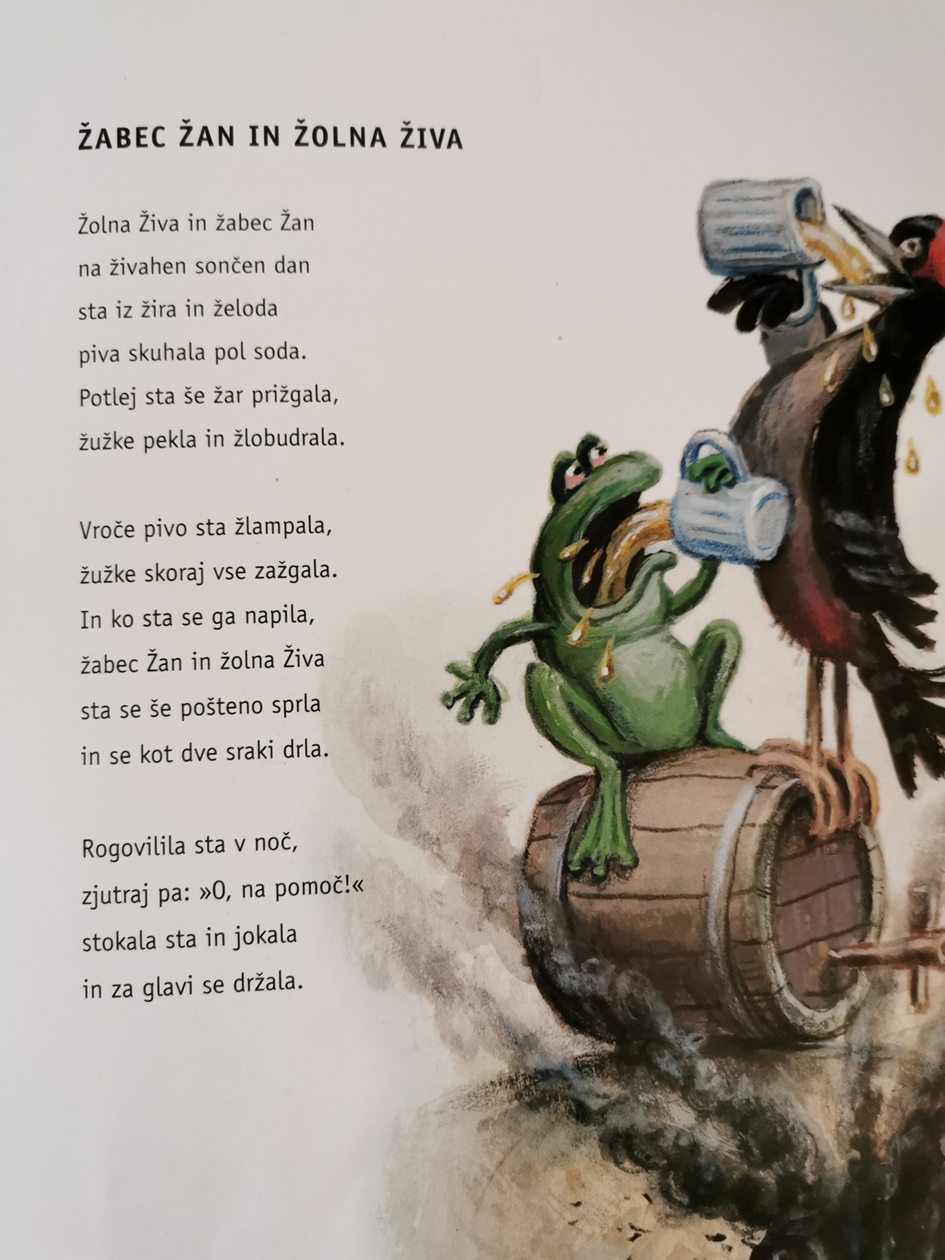 